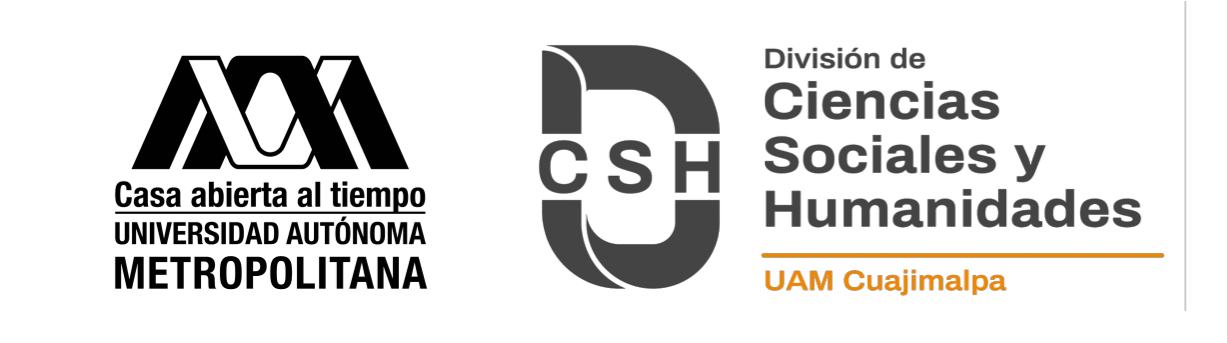 GUÍA PARA LA ELABORACIÓN DEL PROYECTO TERMINALDE LA LICENCIATURA EN DERECHOI. IntroducciónEl proyecto terminal consiste en una investigación sobre un tema relevante, relacionado con alguno de los contenidos de la Licenciatura en Derecho. En su elaboración se aplican elementos de orden epistemológico, teórico y metodológico de las ciencias sociales, y en particular, del Derecho.La investigación de referencia consta del diseño de un proyecto de investigación y  el desarrollo de una monografía, los cuales se elaborarán en las Unidades de Enseñanza Aprendizaje (UEA) de Proyecto Terminal I y Proyecto Terminal II. Ambos cursos se impartirán en la modalidad de Seminario, en el cual se abordará la fundamentación teórica de la investigación, su orientación metodológica, las técnicas y herramientas de análisis y los aspectos formales más importantes que acompañan la redacción de la monografía final. La finalidad del Seminario es revisar los avances de la investigación del proyecto terminal y facilitar la discusión colectiva de los métodos y técnicas que apoyen la investigación planteda.Desde el comienzo de la UEA de Proyecto Terminal I, cada alumno de manera individual elegirá un tema de investigación en el campo del Derecho, un(a) Director(a) y un lector(a) del proyecto terminal con formación en esta disciplina, pertenecientes a la División de Ciencias Sociales y Humanidades de la Universidad Autónoma Metropolitana, Unidad Cuajimalpa.Al final de cada trimestre en los que se impartan las UEA de Proyecto Terminal I y II, se llevará a cabo un Coloquio, en el cual los alumnos presentarán el proyecto de investigación, con sus respectivos avances (Coloquio de Proyecto Terminal I), así como la monografía final (Coloquio de Proyecto Terminal II).   II. Proyecto de investigaciónEl proyecto de investigación es una guía o protocolo, a través del cual se plasma aquello que se quiere investigar y la forma de llevarlo a cabo. Los componentes del proyecto de investigación son:1. Título.2. Justificación del tema.3. Planteamiento del problema.4. Objetivos.5. Hipótesis.6. Delimitación del marco teórico.7. Metodología.8. Fuentes de consulta.9. Índice tentativo.10. Cronograma de Actividades.11. Determinación de recursos.1. TítuloEs una frase concisa y concreta que identifica el tópico principal de la monografía. 2. Justificación del temaReseña la importancia y utilidad de la monografía. Expresa los motivos, así como el impacto social que se pretende llevar a cabo. Responde el ¿porqué? y ¿para qué? de la investigación. Sobre la utilidad del estudio se establece:A. Conveniencia: ¿Qué tan conveniente es la monografía? ¿Para qué sirve?B. Relevancia social: ¿Cuál es la trascendencia de la monografía para la sociedad? ¿Quiénes se beneficiarán con los resultados de la investigación? C. Implicaciones prácticas: la monografía ¿ayudará a resolver un problema real? ¿Tiene implicaciones trascendentales para una amplia gama de problemas prácticos?D. Valor teórico: con la monografía, ¿se llenará algún hueco del conocimiento? ¿Se podrán generalizar los resultados a principios más amplios? ¿La información que se obtenga puede servir para comentar, desarrollar o apoyar una teoría? ¿Ofrece la posibilidad de una exploración fructífera de algún fenómeno o ambiente? ¿Qué se espera saber con los resultados que no se conociera antes? ¿Puede sugerir ideas, recomendaciones o hipótesis a futuros estudios?E. Utilidad metodológica: la monografía ¿ayuda a la definición de un concepto? ¿Puede ayudar a mezclar los enfoques cuantitativos y cualitativos para enriquecer la búsqueda del conocimiento?3. Planteamiento del problema a investigarA. Preguntas iniciales de investigaciónPrincipales interrogantes sobre la idea a investigar.B. Delimitación del temaa. En el área: campo(s) del conocimiento a que pertenece el tema de la monografía.b. En el tiempo: periodo de tiempo que se abarcará para elaborar  la monografía.c. En el espacio geográfico: delimitación de la investigación a un lugar exacto, ya sea un país, estado, municipio o ciudad específicos. Permite deducir la población que se estudiará.4. ObjetivosConstituyen la meta hacia la cual está orientada la monografía. La descripción de éstos debe ser clara y concisa. Se formulan en oraciones que comiencen con un verbo en infinitivo.A. GeneralEnuncia lo que se espera lograr con la monografía en términos de conocimientos o resultados esperados; es decir, qué se pretende al realizar con ésta y para qué. B. EspecíficosSe desprenden del objetivo general y deben formularse de tal manera que estén orientados al logro de éste, lo cual implica que cada objetivo específico esté diseñado para lograr un aspecto de aquél; y todos en conjunto, su totalidad. Así, constituyen los pasos para lograr el objetivo general.5. HipótesisEs una proposición, conjetura, suposición o argumento que trata de explicar ciertos hechos, que puede someterse a contrastación y se acepta temporalmente para deducir otros hechos que se espera que ocurran. La(s) hipótesis debe(n) ser clara(s) y comprobable(s). Son respuesta tentativas a las preguntas iniciales de la investigación.Para contrastar la(s) hipótesis es necesario estar en posibilidad de medir las variables. Éstas se llaman así porque varían o están sujetas a algún tipo de cambio, en función de algún motivo determinado o indeterminado. Esa variación es observable y medible. Pueden ser cuantitativas cuando se expresan en números y cualitativas cuando enuncian cualidades. 6. Delimitación del marco teóricoEl marco teórico es la exposición de teorías, enfoques teóricos e investigaciones en general que se consideren válidos para el correcto encuadre de la monografía. La delimitación del marco teórico incluye el desarrollo de los postulados teóricos que apoyan el contenido del tema de la monografía, presentados con información actual, incluyendo la confrontación de éstos y la coherencia entre sus contenidos.7. MetodologíaEs el proceso de investigación científica, conformado por el (los) método(s), técnica(s) e instrumento(s) de recolección, clasificación, análisis y validación de datos y experiencias que permiten contrastar la(s) hipótesis planteada(s) y fundamentar los resultados y las conclusiones de la monografía. A. Método(s)Procedimiento o pasos lógicos y razonados para llegar a un fin. Es la selección de las operaciones intelectuales y físicas que se desarrollan para llevar a cabo una monografía. Los cuatro métodos generales del conocimiento son: a. Deducción (es una estrategia de razonamientos que va de lo general a lo particular, de la teoría a los datos). b. Inducción (toma en cuenta la observación y la experiencia de la realidad para llegar a la construcción de leyes generales a través de razonamientos que van de lo particular a lo general). c. Análisis (es la identificación y separación de los componentes de un todo, para ser estudiados por separado y examinar las relaciones entre las partes, considerando que la particularidad es parte de la totalidad y viceversa). d. Sintésis (composición de un todo por la reunión de sus partes). B. Técnica(s)Comprende procedimientos y actividades que permiten obtener la información necesaria para dar respuesta a la(s) pregunta(s) de investigación, alcanzar los objetivos planteados y contrastar la hipótesis. Entre las principales técnicas de recolección de información cualitativa se encuentran: observación, encuesta, entrevista y la revisión documental.C. Instrumento(s)Constituyen las vías, a través de las cuales es posible aplicar una determinada técnica de recolección de información. Los instrumentos primordiales para la técnica de observación son: guía de observación, lista de cotejo y escala de observación; los de la encuesta: cuestionario, escala y test; el de la entrevista: guía de entrevista, y de la revisión documental: matriz de categorías.8. Fuentes de consultaConjunto de fuentes de información utilizados en la monografía, conformadas por: libros, revistas, periódicos, informes, simposios, conferencias, material electrónico (páginas web, CD ROM, enciclopedias en línea, película o cinta cinematográfica, video, podcast, blogs, fotografías). Deben ser adecuadas y actuales.9. Índice tentativoEs el esquema que guía la futura exposición escrita de la monografía. Debe contemplar la articulación de sus elementos. Los criterios para determinar la distribución de secciones de la monografía corresponden al (los) tipo(s) de método(s) elegidos.10. Cronograma de actividadesEs la planificación y logística que se destinará a cada una de las etapas de la monografía. Se señalan las actividades necesarias para desarrollar cada fase de la investigación para indicar los avances. Comprende desde de la elaboración del proyecto de investigación hasta la conclusión de la monografía. III. MonografíaLa Monografía es un trabajo escrito, centrado en un tema específico y delimitado en el proyecto de investigación.  Deberá incluir el siguiente contenido:1. Portada2. Introducción.3. Índice.4. Desarrollo de la investigación.5. Conclusiones6. Anexos.7. Fuentes de consulta.8. Aparato crítico.1. PortadaLa portada contiene los datos de identificación institucional, de la monografía y del autor: Institución (Universidad Autónoma Metropolitana), Unidad (Cuajimalpa), División (de Ciencias Sociales y Humanidades), Departamento (de Estudios Institucionales), Licenciatura a la que pertenece (en Derecho), título de la Monografía, nombre del autor, nombre del Director del Proyecto Terminal, nombre de los lectores y fecha. 2. IntroducciónSe menciona a quién va dirigido el estudio, el origen del problema y sus antecedentes. Se enuncian las tendencias actuales, alcances y límites del objeto de estudio. Se establecen los objetivos, hipótesis y justificación de la monografía. Se explica cuál es la estructura y los principales contenidos del trabajo. Se informa acerca del sentido en el que se utiliza cierto léxico o expresiones particulares.3. ÍndiceLista ordenada del contenido de la monografía, relacionada con su respectiva ubicación en números de página.  4. Desarrollo de la investigación Se reflexiona acerca del problema planteado. Se menciona por qué éste es importante y qué aspectos del problema no se han considerado. Se comprueba, rechaza o modifica la hipótesis planteada en el inicio. Se describen, analizan e interpreta los resultados. Para la presentación de éstos se toma en cuenta el marco teórico. Se comenta, discute y analiza la bibliohemerografía consultada sobre el tema. Se aplica la metodología empleada, se presentan  y analizan datos, se discuten y/o refutan ideas existentes y se proporcionan las pruebas o soluciones obtenidas. Se sustenta todo lo que se dice con citas, cuadros, gráficas, dibujos, transcripciones y referencias de distinta índole.5. ConclusionesSe señala si se lograron los objetivos propuestos y si es así, en qué medida. Se retoma la hipótesis inicial. Se presentan abreviadamente los resultados obtenidos. Se presentan los problemas centrales que faltaría resolver y se explica claramente el trabajo futuro. Presentan coherencia con los contenidos del trabajo.6. AnexosComplementos de la investigación, como: tablas, gráficas, cuadros, etc. Deben tener nombre y número.7. Fuentes de consultaConjunto de fuentes de información utilizados en la monografía, conformadas por: libros, revistas, periódicos, informes, simposios, conferencias, material electrónico (páginas web, CD ROM, enciclopedias en línea, película o cinta cinematográfica, video, podcast, blogs, fotografías). Deben ser adecuadas y actuales.8. Aparato crítico Son las citas, notas y referencias bibliohemerográficas utilizadas en la monografía. En las citas y referencias se empleará el estilo APA 6ª edición. Todos los datos de citas dentro de texto y sus respectivas referencias deben tener la fuente y el crédito debidamente identificados. Las monografías podrán ser revisadas por un software antiplagio para corroborar su originalidad. 9. Formato para la presentación de la monografíaEl original de la monografía debe ser entregado impreso con las pautas de presentación de las normas APA 6ª edición.A. Márgenes: 2.54 cm. en todos los lados. B. Tipo y tamaño de la letra: Times New Roman a 12 puntos.C. Espacio entre líneas:  Doble.2.54 cm.Times New Roman 12Interlineado 2.02.54 cm.                             ______________________________                             2.54 cm			        ____________________________________________________________________________________________________________________________________________________________________________________2.54 cm.D. Encabezados Los encabezados deben tener los siguientes formatos: El encabezado de primer nivel: en negritas, centrado e inicial mayúscula. El encabezado de segundo nivel: en negritas, justificado a la izquierda e inicial mayúscula. El encabezado de tercer nivel: sangría marcada con el tabulador, en negritas, modo de oración y terminan con un punto. El encabezado de cuarto nivel: sangría marcada con el tabulador, en negritas, itálicas, modo de oración y terminan con un punto. El encabezado de quinto nivel: sangría marcada con el tabulador, en itálicas, modo de oración y terminan con un punto. Ejemplos: Nivel 1: Encabezado de primer nivel.Nivel 2: Encabezado de segundo nivel. Nivel 3: Encabezado de tercer nivel. Nivel 4: Encabezado de cuarto nivel. Nivel 5: Encabezado de quinto nivel. IV. Registro del proyecto terminalEl alumno registrará el proyecto terminal, mediante un formato en la Oficina Proyecto Apoyo a la Docencia, indicando el título del proyecto, nombre y firma del Director(a) y un lector(a), y fecha.  V. Conclusión del proyecto terminalEl alumno entregará la monografía con la firma de visto bueno de su Director(a) a:Biblioteca, donde se sellará de entregado (versión electrónica en CD, formato PDF o impresa).Oficina Proyecto Apoyo a la Docencia, después de haber entregado en Biblioteca (versión electrónica en CD, formato PDF), El alumno firmará la Declaración de autoría original de su proyecto terminal y la entregará en la Oficina Proyecto Apoyo a la Docencia.Formato de Registro del Proyecto Terminalde la Licenciatura en DerechoNombre del alumno(a): _______________________________________________Título del proyecto terminal: ___________________________________________Nombre y firma del Director(a): __________________________________________________________________Nombre del Lector(a): ________________________________________________Fecha: ____________________________________________________________Declaración de autoría originalPor medio de la presente, declaro que:Soy (el/la) autor(a) de la monografía: [incluir el título], elaborada en las UEAs de Proyecto Terminal I y Proyecto Terminal II, bajo la Dirección [incluir el nombre del asesor].Dicha monografía es un trabajo original e inédito, cuyos contenidos son producto de mi contribución directa. Todos los datos de citas dentro del texto y sus respectivas referencias tienen la fuente y el crédito debidamente identificados. Firma____________________Nombre